Протокол № 29заседания членов Совета Некоммерческого партнерства «Межрегиональное объединение дорожников «СОЮЗДОРСТРОЙ»г. Москва                                                                                    19 сентября 2013 г. Форма проведения: очнаяПрисутствовали члены Совета: Кошкин Альберт Александрович – Президент ОАО «Сибмост», Хвоинский Леонид Адамович – генеральный директор СРО НП « МОД «СОЮЗДОРСТРОЙ», Андреев Алексей Владимирович – генеральный директор ОАО «ДСК «АВТОБАН», Нечаев Александр Федорович – генеральный директор ООО «Севзапдорстрой», Рощин Игорь Валентинович – генеральный директор ОАО «Дорисс», Любимов Игорь Юрьевич – генеральный директор ООО «СК «Самори», Лилейкин Виктор Васильевич – генеральный директор ЗАО «Союз-Лес», Данилин Алексей Валерьевич – генеральный директор ОАО «АСДОР», Кондрат Борис Иванович – представитель ЗАО «МТКО», Абрамов Валерий Вячеславович – генеральный директор ЗАО «ВАД», Власов Владимир Николаевич – генеральный директор ОАО «МОСТОТРЕСТ»;Повестка дня:1.Рассмотрение заявления о вступлении в члены саморегулируемой организации Некоммерческое партнерство «Межрегиональное объединение дорожников «СОЮЗДОРСТРОЙ»; 2. Рассмотрение заявлений членов СРО НП «МОД «СОЮЗДОРСТРОЙ» о внесении изменений в Свидетельства о допуске к видам работ, которые оказывают влияние на безопасность объектов капитального строительства, согласно Перечня видов работ, утвержденного Приказом № 624 Минрегионразвития России от 30.12.2009 г;3. Рассмотрение заявления члена СРО НП «МОД «СОЮЗДОРСТРОЙ» о внесении изменений в Свидетельство о допуске к работам на особо опасных и технически сложных объектах капитального строительства, которые оказывают влияние на безопасность указанных объектов, согласно Перечня видов работ, утвержденного Приказом № 624 Минрегионразвития России от 30.12.2009 г.По первому вопросу: выступил генеральный директор НП МОД «СОЮЗДОРСТРОЙ» Хвоинский Л.А. – в связи поданным заявлением о вступлении в Партнерство  предлагаю принять в члены СРО НП «МОД «СОЮЗДОРСТРОЙ» и выдать Свидетельство о допуске по заявленным видам работ, которые оказывают влияние на безопасность объектов капитального строительства следующей организации: ООО «ПромСтройТрест»;по заключению комиссии по рассмотрению заявления о допуске, документы полностью соответствуют требованиям к выдаче Свидетельства о допуске, установленных в нашем Партнерстве.Решили: принять в члены Партнерства и выдать Свидетельство о допуске по заявленным видам работ, которые оказывают влияние на безопасность объектов капитального строительства следующей организации новому члену СРО НП «МОД «СОЮЗДОРСТРОЙ»: ООО «ПромСтройТрест»;Голосовали:За – 11 голосов, против – нет, воздержался – нет.По второму вопросу: слово имеет генеральный директор НП «МОД «СОЮЗДОРСТРОЙ» Хвоинский Л.А. – в соответствии с поданными заявлениями предлагаю внести изменения в Свидетельства о допуске к работам, которые оказывают влияние на безопасность объектов капитального строительства, согласно Перечня видов работ, утвержденного Приказом № 624 Минрегионразвития России от 30.12.09 г. следующим организациям  - членам саморегулируемой организации НП «МОД «СОЮЗДОРСТРОЙ»: ОАО «Орелдорстрой», ЗАО Мостотоннельная компания», ООО «СЭТ»;по заключению комиссии по рассмотрению заявлений, документы полностью соответствуют требованиям к выдаче Свидетельств о допуске, утвержденным решением Общего собрания членов НП «МОД «СОЮЗДОРСТРОЙ».Решили: Внести изменения в Свидетельства о допуске к работам, которые оказывают влияние на безопасность объектов капитального строительства, согласно Перечня видов работ, утвержденного Приказом № 624 Минрегионразвития России от 30.12.09 г. следующим организациям - членам саморегулируемой организации НП «МОД «СОЮЗДОРСТРОЙ»: ОАО «Орелдорстрой», ЗАО Мостотоннельная компания», ООО «СЭТ»;Голосовали:За – 11 голосов, против – нет, воздержался – нет.По третьему вопросу слово имеет генеральный директор  СРО НП «МОД «СОЮЗДОРСТРОЙ» Хвоинский Л.А. – в соответствии с поданным заявлением, предлагаю внести изменения в Свидетельство о допуске к работам на особо опасных и технически сложных объектах капитального строительства, которые оказывают влияние на безопасность указанных объектов, согласно Перечня видов работ, утвержденного Приказом № 624 Минрегионразвития России от 30.12.09 г. следующей организации - члену СРО НП «МОД «СОЮЗДОРСТРОЙ»: ЗАО Мостотоннельная компания»;Решили: Внести изменения в Свидетельство о допуске к работам на особо опасных и технически сложных объектах капитального строительства, которые оказывают влияние на безопасность указанных объектов, согласно Перечню видов работ, утвержденного Приказом № 624 Минрегионразвития России от 30.12.09 г. следующей организации - члену СРО НП «МОД «СОЮЗДОРСТРОЙ»: ЗАО Мостотоннельная компания»;Голосовали:За – 11 голосов, против – нет, воздержался – нет.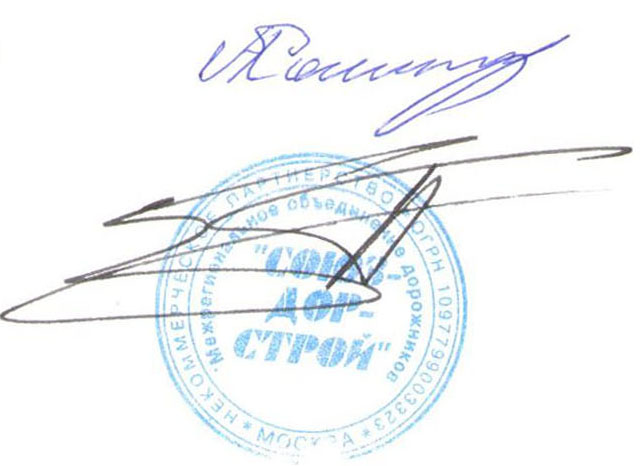 Председатель Совета                                                                           А.А. КошкинСекретарь Совета                                                                                П.Л. Суханов